Fiche Inscription 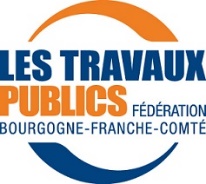 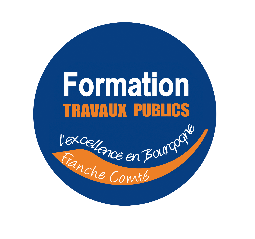 « La semaine des TP en BFC » - 15 au 18 novembre 2021Document à retourner complété à cdurand@fntp.fr et lpellissard@fntp.frNom de l’établissement	: 	Adresse de l’établissement	: 	Nom du référent de l’établissement	: 	Fonction	: 	Téléphone	: 	Mail	: 	Classe / Niveau	: 	Nombre d’élèves	: 	Action à destination des équipes pédagogiques, psychologues de l’éducation nationaleSouhaitez-vous participer le lundi 15 novembre à un webinaire de présentation des métiers des Travaux Publics et des formations disponibles en BFC (durée maxi 1h00)? Oui  Non Si oui :  13h-14h ou  14h-15hActions à destination des collégiens – Visite de centre de formationVisite d’un centre de formation avec, selon le lieu découvert, des ateliers pratiques (simulateurs de conduite d’engins, casques virtuels, jeux de construction …), des animations/démonstrations avec les apprentis et un espace de rencontre avec des entreprises du secteurSouhaitez-vous visiter un centre de formation avec vos élèves lors de « La semaine des TP en BFC » ?  Oui  NonSi oui, quand souhaitez-vous venir ? Mardi 16/11 9h30-11h30    Mardi 16/11 14h-16h   Jeudi 18/11 9h30-11h30      Jeudi 18/11 14h-16h  Quel centre de formation souhaitez-vous découvrir ?		21 - CFPPA La Barotte – Route de Langres – 21400 Châtillon sur Seine	 	21 - Lycée les Mars d’Or – 24 Chemin du fort de la Motte Giron – 21000 Dijon 	25 – Ecole des Travaux Publics BFC- 1 Rue Louis Auguste Lucien Vérité – 25000 Besançon 	58 – Bâtiment CFA Marzy- 19 Rue des Carrières - 58100 Marzy 	70 – MFR Montbozon- 6 Rue du Bressot – 70200 Montbozon 	71 – Lycée Dugast Dumorey – 1 Rue de la manutention – 71100 Chalon sur Saône 	89 - CFPPA La Brosse – Route de Venoy	- 89290 VenoyLes frais de location de bus seront entièrement pris en charge par la FRTP BFC. L’établissement s’occupera de réserver un bus et de transmettre à la FRTP le devis pour validation.Le devis ainsi que la facture seront à rédiger à l’attention de :FRTP BFC - 3 Rue René Char - 21000 DijonLes factures seront directement réglées par la FRTP BFC à l’issue de la prestation.Souhaitez-vous participer à une visite de chantiers qui pourra être organisée en dehors de « La semaine des TP en BFC » (printemps 2022 - à confirmer) ? Oui  Non Si oui : la FRTP reprendra contact avec vous ultérieurement.Actions à destination des collégiens - ConcoursObjectif du concours : faire découvrir aux élèves le secteur des Travaux Publics en utilisant la plateforme de ressources pédagogiques dédiéePublic visé : les élèves des classes de collège de niveau 4ème et 3èmeInscription et participation : du 04 Octobre 2021 au 31 janvier 2022Modalités :Pour participer au concours, le professeur en charge de la classe devra encadrer les élèves sur un temps de classe d’une durée de 2 heures. La participation au concours est individuelle et se fera en répondant à un questionnaire comportant 20 questions relatives au secteur des Travaux Publics. Toutes les réponses seront à trouver sur la plateforme numérique «tpdemain » accessible librement sur internet : https://tpdemain.com/. Chaque élève devra se créer un compte sur la plateforme « tpdemain » pour pouvoir participer au concours.A l’issue de la période d’ouverture du concours, un tirage au sort aura lieu et des lots individuels seront remis :Lot 1 : une trottinette électriqueLot 2 : un casque Bluetooth haut de gammeLot 3 : une enceinte sans filPour les lots 1 à 3, la remise de prix se fera directement au sein de l’établissement.Lot 4 à 10 : des chèques cadeaux d’une valeur de 50€Les chèques cadeaux seront adressés par courrier au collège.Toutes les modalités de participation au concours ainsi que le lien vers le questionnaire seront prochainement disponibles sur le site de la FRTP BFC :https://www.frtpbfc.fr/metiers/promotion-des-metiersSouhaitez-vous faire participer vos élèves à un concours individuel ?	 Oui   Non